Hårfarger i naturen 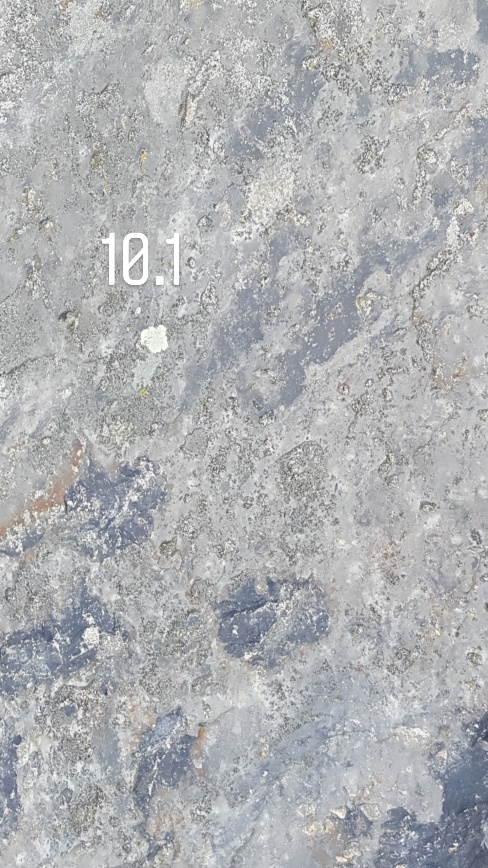 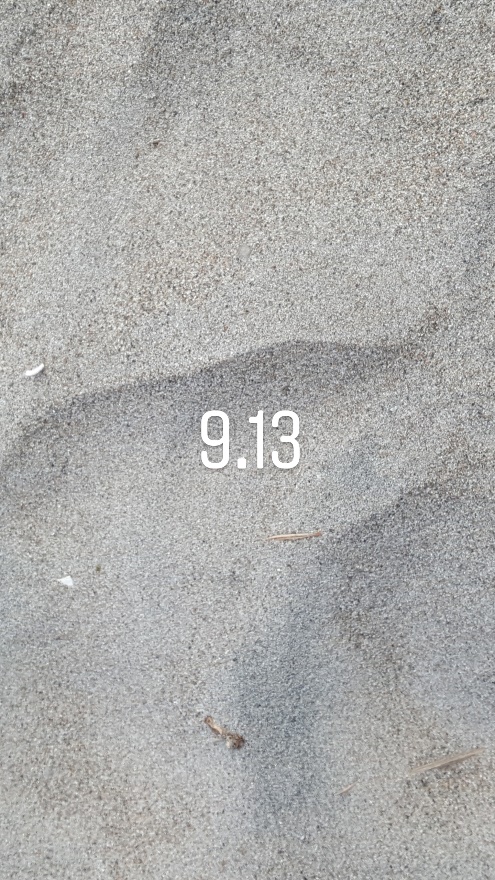 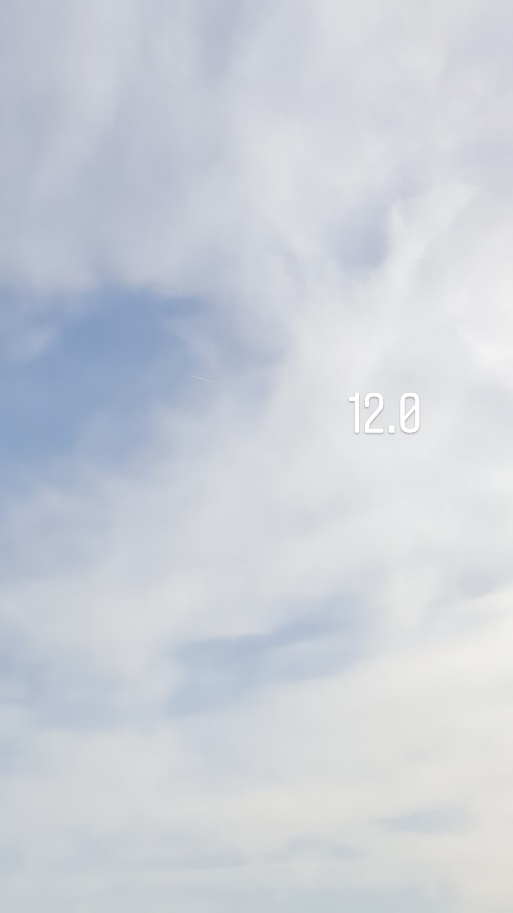 